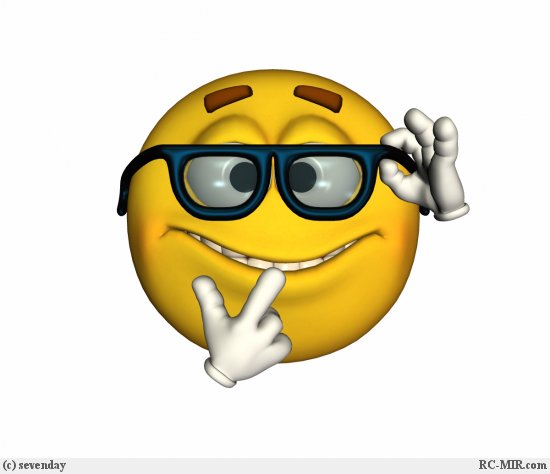 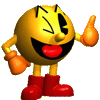 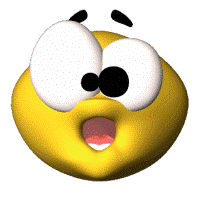 Советы  руководителю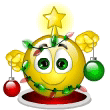 Служите примером для остальных    и обеспечивайте доброжелательную обстановку.Говорите, что вам нравится. Нам всем необходимо чувствовать, что нас ценят. Раз в неделю благодарите письменно кого-нибудь.       Уточняйте, что именно для вас важно.Поощряйте творчество. На работе должно быть такое место, где можно было бы в неформальной обстановке расслабиться, обсуждать рабочие вопросы, проводить мозговые штурмы. Обязательно приходите туда сами.Не избегайте конфликтов. Если делать вид, что проблемы нет, то вреда от этого будет больше, чем от открытого обсуждения. Попробуйте вникнуть в аргументы оппонента и посмотреть непредвзято на его точку зрения. Не делайте сразу несколько дел. Постарайтесь быть предельно внимательным к собеседнику и слушайте его не перебивая. Если вы сумеете повторить то, что он сказал, значит, вам это удалось.Не будьте эгоцентриком. Попробуйте быть выше своих интересов и лучше учитывать интересы тех, кем руководите.Последние два пункта предложить учителям как основу их педагогического труда.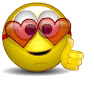 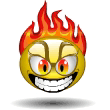 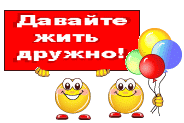  «Исследователи выделяют четыре категории сотрудников: —уполномоченные представители  всей душой и сердцем преданы работе и организации;-«компанейские работники» — верны работодателю, но не менее заинтересованы в работе и карьере;карьеристы — ставящие на первое место карьеру, а не интересы организации;свободные работники — не заинтересованы ни в карьере, ни в процветании организации.К какой группе принадлежат ваши подчиненные?» «Признание сотрудника — единственная вещь, которая находится под контролем руководителя».Практически половина руководителей не знает, каким образом можно мотивировать своих подчиненных. Что нужно делать в этом случае?Пойти и спросить их.Вы выигрываете дважды: получаете ответы на свои вопросыи показываете им свое отношение. Это хорошее начало». 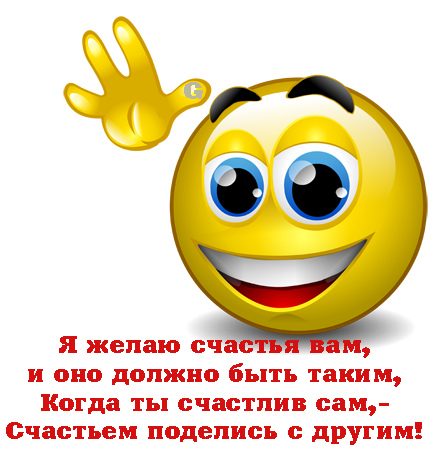 МБОУ ДСОШ №11 марта 2013МОТИВАЦИОННЫЕ  ШТУЧКИруководителю как использовать поощрение и мотивацию для развития потенциала своих сотрудников.«Все можно прочитать по лицам людей. Когда они получают вознаграждение, то чувствуют гордость за себя и своих коллег. Проследите за изменением выражения лица человека, когда вы будете поощрять его за хорошую работу. Можем поспорить, вы не сможете не улыбнуться».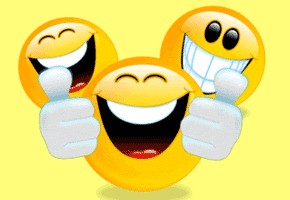 